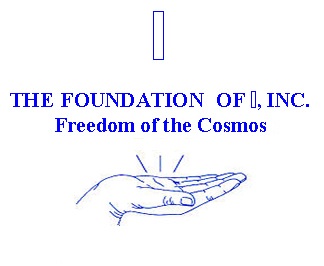 Self I-Dentity through Ho’oponopono® Book order form:These books may be ordered without having taken an IZI LLC sponsors SITH® class.Limit 10 books per order.  For books of 11+ please email:  order@hooponopono.org for a shipping rate.COVID 2019: Please note: some countries are not receiving shipping from the US: please check the list below before ordering.   https://about.usps.com/newsroom/service-alerts/international/welcome.htm
Name: ___________________________________________________________Address: _________________________________________________________City/State/Country: _________________________________________________Zip code: _________________Phone: ___________________E-mail: ___________________Date: _____________________USD Check or money orders are made payable to: The Foundation of I, Inc Freedom of the Cosmos, 87-344 Kulahanai St., Waianae, HI 96792Please refer to the Policies and Procedures page for shipping and handling information.DescriptionPriceQuantityTotalDewdrops of Wisdom30.00Seasons of the Mind30.00SubtotalDomestic Shipping 1-6 books First Class ($9), 7-10 books ($15)Domestic Shipping 1-6 books Priority ($10), 7-10 books ($20)                                       International Shipping 1-6 books First Class ($35), 7-10 books ($55)International Shipping 1-6 books Priority ($50), 7-10 books ($75)Total Amount Due